Ewa Garbaczewska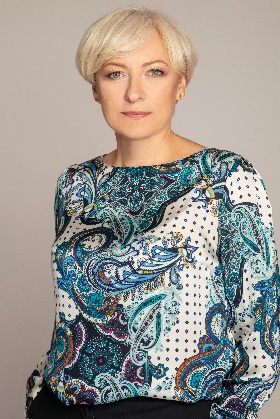 Manager / Ekspert w obszarze sprzedaży / MentorManager z ponad 20 letnim doświadczeniem, z czego 17 lat w zarządzaniu sprzedażą (B2B, B2C), zarówno w dynamicznie rozwijających się organizacjach jak i w dużych korporacjach. Swoją wiedzą i doświadczeniem chętnie dzieli się z innymi m.in. jako mentor z programie mentoringowym Związku Pracodawców Polska Miedź oraz w programie Erazmus+ w Hiszpanii.Główne kompetencje zawodowe: zarządzanie rozproszonymi zespołami,opracowanie i wdrażanie strategii handlowej,budowanie struktur sprzedaży (zarządzanie regionami - sieć własna, salony sprzedaży, współpraca z partnerami handlowymi),współtworzenie i wdrażanie nowych produktów na rynek oraz opracowywanie systemów lojalnościowych, standardów obsługi klienta, systemów motywacyjnych,zwiększanie efektywności przedsiębiorstwa poprzez optymalizowanie procesów i struktur,Obecnie pracuje w firmie Gravis Rachunkowość i Podatki  spółka z o.o. jako Dyrektor Handlowy. Jest współwłaścicielem tej firmy. Wcześniejsze doświadczenie to m.in:Altkom Akademia S.A. – Dyrektor Regionu. Zarządzała Regionem Zachodnim (Wrocław, Poznań) wspierając swoich klientów w realizacji projektów rozwojowych, wdrażaniu metodyk zarządzania projektami oraz realizując dla nich szkolenia m.in. w obszarze technologii IT. Zarządzała rozproszonym zespołem handlowym oraz działem realizacji szkoleń.Telefonia DIALOG SA – Zastępca Dyrektora Departamentu Sprzedaży (B2B, B2C). Zarządzała strukturami sprzedaży w całej Polsce, tj. 8 Regionalnymi Centrami Sprzedaży oraz Działem Wsparcia Rynku Masowego (170 osób).Warszawska Fabryka Platerów HEFRA SA – Wiceprezes Zarządu ds. sprzedaży, marketingu i controlingu. Współtworzyła i realizowała strategię rozwoju Spółki, zarządzała zespołem sprzedaży, marketingu oraz controlingu (30 pracowników).Wykształcenie:magister ekonomii - Akademia Ekonomiczna we Wrocławiu, Wydział Zarządzania i informatyki.	                              Studia podyplomowe:Psychologiczne kompetencje w zarządzaniu – Uniwersytet SWPSAudyt wewnętrzny – SGH i Ernst & YoungZarządzanie wartością firmy – SGHPrawo gospodarcze i handlowe – Uniwersytet Wrocławski.Certyfikaty:Mentor FoundationManagement 3.0.Prince2 Foundation,AgilePM Foundation,  MoR® Foundation Certificate in Risk ManagementZapraszam do kontaktu: www.linkedin.com/in/ewa-garbaczewska-★-sales-transformation-expert-★-business-mentor